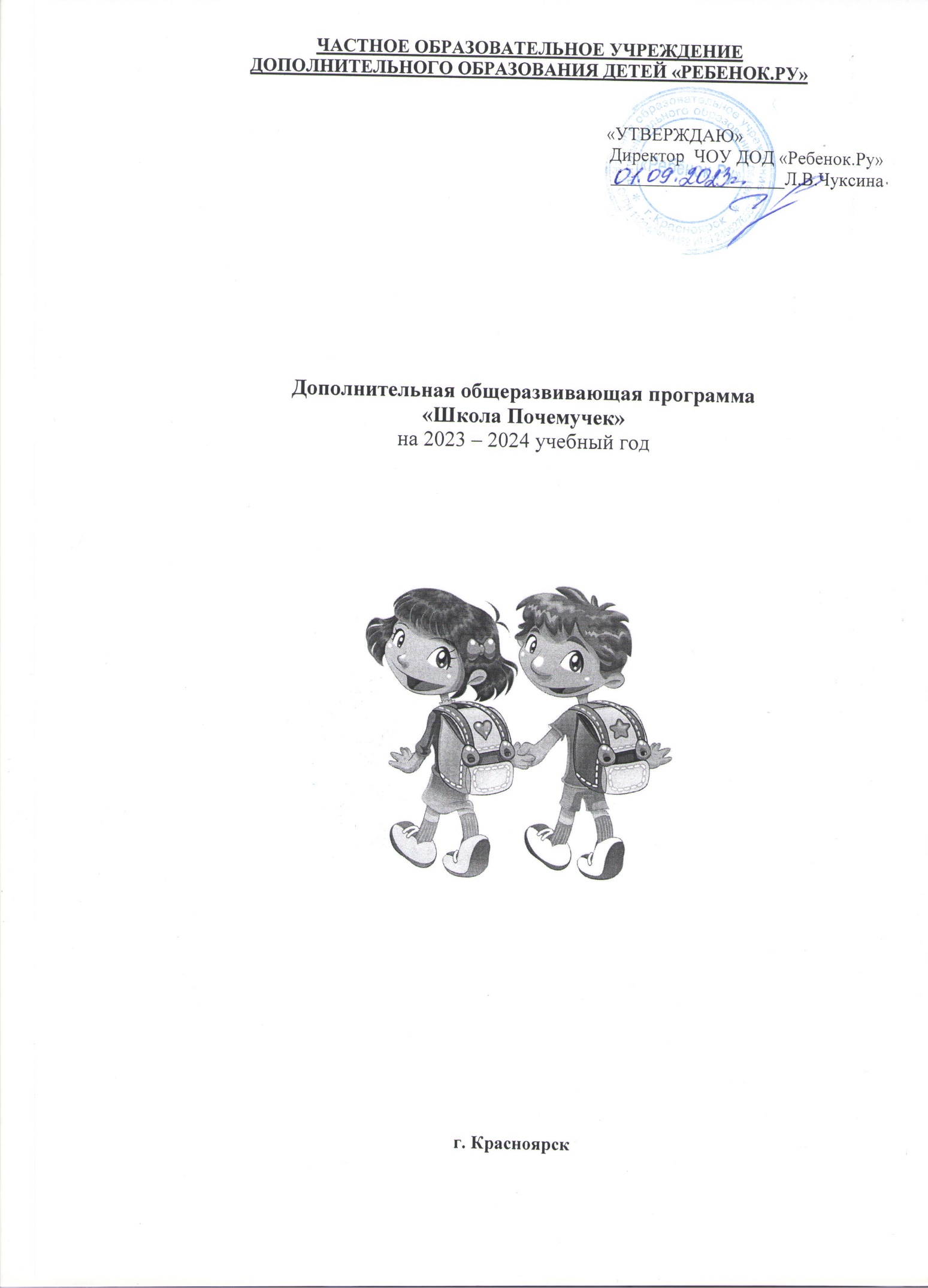 Пояснительная запискаПрограмма дополнительного образования детей по развитию и воспитанию детей дошкольного возраста «Школа Почемучек» (именуемая в дальнейшем Программа) является одной из форм работы с детьми в рамках преемственности на этапе «детский сад - начальная школа». Её появление и функционирование - результат социального заказа общества. Он определяется, с одной стороны, сохраняющимися высокими потребностями родителей, желающих подготовить детей к обучению в школе, поднять общий уровень их развития и уровень коммуникативных способностей, с другой стороны – необходимостью обеспечения школы контингентом учащихся, которые смогут успешно обучаться в ней и в будущем получить высшее профессиональное образование.В школу поступают дети с дошкольных учреждений с разным уровнем готовности к школьному обучению. Неоднородность качества дошкольной подготовки детей обусловлена рядом объективных причин. Во-первых, обучение ведется по разным образовательным программам. Во-вторых, среди них есть дошкольники, часть которых регулярно занимались в детском саду, другие посещали его нерегулярно, в третьих - дети длительное время не посещали ДОУ и воспитывались в семье.  Сегодня актуальным вопросом является не просто овладение дошкольниками знаниями, умениями и навыками. У них должна быть развита мотивационная сфера, где любознательность выступает как основа познавательной активности, сформированы эмоционально-волевые и познавательные сферы психических функций. Будущий первоклассник должен владеть элементарными навыками универсальных учебных действий (УУД), коммуникативными и речевыми компетенциями. Целью организации подготовительных занятий к школе является создание образовательного пространства, которое способствовало бы развитию потенциальных возможностей ребенка посредством овладения УУД, предложенными федеральными стандартами начального общего образования и позволило бы достичь высокого  уровня готовности ребенка к обучению в школе, через  психопрофилактику психологического состояния здоровых детей-дошкольников, способствующую сохранности психологического здоровья ребенка.  Реализация этой цели требует выполнения определенных задач:целенаправленно развивать психические процессы (восприятие, представление, память, воображение, мышление, речь, внимание, волю, эмоции); развивать познавательную деятельность ребенка;развивать индивидуальные творческие и креативные способности детей;развивать устную речь дошкольников: расширять активный и пассивный словарный запас, развивать умения правильно употреблять грамматические формы, совершенствовать фонематический слух, умения различать особенности звукового состава русского языка;развивать координацию движений детей, мелкой мускулатуры кисти рук как одно из средств, непосредственно влияющих на рост интеллектуальных способностей ребенка;облегчить процесс адаптации ребенка в школе, оказать помощь родителям в подготовке его к обучению в первом классе;изучить и объективно определить степень готовности ребенка к школьному обучению.Обязательными условиями решения этих задач являются охрана и укрепление здоровья дошкольников, развитие их двигательной культуры, создание предметно-развивающей среды.Программа строится в соответствии с целью и общими принципами образовательной системы «Школа 2100».Программа построена в соответствии с принципами:а) Личностно - ориентированные принципыПринцип адаптивности. Он предполагает создание открытой адаптивной модели воспитания и развития детей дошкольного возраста, реализующей идеи приоритетности самоценного детства, обеспечивающей гуманный подход к развивающейся личности ребенка.Принцип развития. Это целостное развитие дошкольника и готовность личности к дальнейшему развитию.Принцип  психологической _ комфортности. Предполагает психологическую защищенность ребенка, обеспечение эмоционального комфорта, создание условийдля самореализации. б) Культурно - ориентированные принципыПринцип  целостности содержания образования. Представление дошкольника о предметном и социальном мире должно быть единым и целостным.Принцип  смыслового отношения  к миру. Образ мира для  ребенка - это  не абстрактное, холодное знание о нем. Это не знания для меня: это мои знания. Это не мир вокруг меня: это мир, частью которого я являюсь и который так или иначе переживаю и осмысляю для себя. Принцип систематичности. Предполагает наличие  единых   линий   развития   и воспитания.Принцип ориентировочной функции знаний. Содержание дошкольного образования не есть некий набор информации, отобранной и систематизированной в соответствии с «научными» представлениями. Задача дошкольного образования - помочь формированию у ребенка ориентировочной основы, которую он может и должен использовать в различных видах своей познавательной и продуктивной деятельности. Знание и есть в психологическом смысле не что иное, как ориентировочная основа деятельности, поэтому форма представления знаний должна быть понятной детям и принимаемой ими.Принцип овладения культурой. Обеспечивает способность ребенка ориентироваться в мире (или в образе мира) и действовать (или вести себя) в соответствии с результатами такой ориентировки и с интересами и ожиданиями других людей. в) Деятельностно - ориентированные принципыПринцип обучения деятельности. Главное - не передача детям готовых знаний, а организация такой детской деятельности, в процессе которой они сами делают открытия, узнают что-то новое путем решения доступных проблемных задач. Необходимо, чтобы творческий характер приобрели специфические детские виды деятельности – конструирование, рисование, лепка. Используемые в процессе обучения игровые моменты, радость познания и открытия нового формируют у детей познавательную мотивацию, а преодоление возникающих в процессе учения интеллектуальных и личностных трудностей развивает волевую сферу.Принцип опоры на предшествующее (спонтанное) развитие. Не нужно делать вид, что того, что уже сложилось в голове ребенка до нашего появления, нет, а следует опираться на предшествующее спонтанное (или, по крайней мере, прямо не управляемое), самостоятельное, «житейское» развитие.Креативный принцип. В соответствии со сказанным ранее необходимо учить творчеству, т.е. «выращивать» у дошкольников способность переносить ранее сформированные навыки в ситуации самостоятельной деятельности, инициировать и поощрять потребность детей самостоятельно находить решение нестандартных задач и проблемных ситуаций.При составлении программы выдержаны требования к особенностям обучения детей от 6 до 7 лет.Психологические особенности детей  старшего дошкольного возраста (6 – 7  лет)Старший дошкольный возраст (6-ти – 7 лет) характеризуется как период существенных изменений в организме ребенка и является определенным этапом созревания организма. В этот период идет интенсивное развитие и совершенствование опорно-двигательной и сердечно - сосудистой систем организма, развитие мелких мышц, развитие и дифференцировка различных отделов центральной нервной системы.Характерной особенностью данного возраста является так же развитие познавательных и мыслительных психических процессов: внимания, мышления, воображения, памяти, речи.Развитие внимания. Если на протяжении дошкольного детства преобладающим у ребенка является непроизвольное внимание, то к концу дошкольного возраста начинает развиваться произвольное внимание. Когда ребенок начинает его сознательно направлять и удерживать на определенных предметах и объектах.Развитие памяти. К концу дошкольного возраста происходит развитие произвольной зрительной и слуховой памяти. Память начинает играть ведущую роль в организации психических процессов.Развитие мышления. К концу дошкольного возраста более высокого уровня достигает развитие наглядно-образного мышления и начинает развиваться логическое мышление, что способствует формированию способности ребенка выделять  существенные свойства и признаки предметов окружающего мира, формированию способности сравнения, обобщения, классификации.Развитие воображения. К концу дошкольного возраста идет развитие творческого воображения, этому способствуют различные игры, неожиданные ассоциации, яркость и конкретность представляемых образов и впечатлений.В сфере развития речи к концу дошкольного возраста расширяется активный словарный запас и развивается способность использовать в активной речи различные сложнограмматические конструкции.Для деятельности ребенка 6-7 лет характерна эмоциональность и большая значимость эмоциональных реакций.Психическое развитие и становление личности ребенка к концу дошкольного возраста тесно связаны с развитием самосознания. У ребенка 6-7 летнего возраста формируется самооценка на основе осознания успешности своей деятельности, оценок сверстников, оценки педагога, одобрения взрослых и родителей. Ребенок становится способным осознавать себя и то положение, которое он в данное время занимает в семье, в детском коллективе сверстников.У детей старшего дошкольного возраста 6-7 лет формируется рефлексия, т.е. осознание своего социального «я» и возникновение на этой основе внутренних позиций. В качестве важнейшего новообразования в развитии психической и личностной сферы ребенка 6-7 летнего возраста является соподчинение мотивов. Осознание мотива «я должен», «я смогу» постепенно начинает преобладать над мотивом «я хочу».Ребенок 6-7 летнего возраста стремится к самоутверждению в таких видах деятельности, которые подлежат общественной оценке и охватывают различные сферы.Осознание своего «я» и возникновение на этой основе внутренних позиций к концу дошкольного возраста порождает новые потребности и стремления. В результате игра, которая является главной ведущей деятельностью на протяжении дошкольного детства, к концу дошкольного возраста уже не может полностью удовлетворить ребенка. У него появляется потребность выйти за рамки своего детского образа жизни, занять доступное ему место в общественно-значимой деятельности, т.е. ребенок стремится к принятию новой социальной позиции – «позиции школьника», что является одним из важнейших итогов и особенностей личностного и психического развития детей 6-7 летнего возраста.Успешность обучения во многом зависит от степени подготовленности ребенка к школе. Готовность к школе включает несколько составляющих компонентов: прежде всего физическую готовность, которая определяется состоянием здоровья, зрелостью организма, его функциональных систем, т.к. школьное обучение содержит определенные умственные и физические нагрузки.Что же включает в себя психологическая готовность к школьному обучению?Под психологической готовностью к школьному обучению понимается необходимый и достаточно сформированный уровень психического развития ребенка, необходимый для освоения школьной учебной программы в условиях обучения в количестве сверстников.Составными компонентами психологической готовности к обучению в школе являются мотивационная, социально-личностная, интеллектуальная и эмоционально-волевая готовность.Внутренняя психическая жизнь ребенка, ставшего школьником, получает совсем иное содержание, иной характер, чем в дошкольном детстве: она связана с учением и учебными делами и от того, насколько будет сформирована психологическая готовность, будет зависеть адаптация ребенка к школе и успешность в обучении.Мотивационная готовность к школе характеризуется уровнем развития познавательного интереса, осознанным желанием учиться и стремлением добиваться успехов в учении.Социально-личностная готовность характеризуется сформированностью внутренней позиции ребенка, его готовностью к принятию новой социальной позиции – «позиции школьника», которая предполагает определенный круг обязанностей. Социально-личностная готовность выражается в отношении ребенка к школе, к учебной деятельности, к учителю, к самому себе, к своим способностям и результатам работы, предполагает определенный уровень развития самосознания.Также социально-личностная готовность включает сформированность у ребенка коммуникативных навыков и качеств, необходимых для общения и взаимодействия со сверстниками и учителем, способность к коллективным формам деятельности.Интеллектуальная готовность к школьному обучению является важной предпосылкой успешности обучения, т.к. связана с развитием познавательной активности и мыслительных психических процессов – способностью обобщать, сравнивать предметы окружающей действительности, классифицировать по существенному признаку, устанавливать причинно - следственный связи, делать выводы, обобщения, умозаключения на основе имеющихся данных.Важной составной частью психологической готовности к обучению является эмоционально-волевая готовность, которая включает сформированность определенных навыков умения управлять своим поведением, эмоциональную устойчивость, сформированность навыков произвольной регуляции внимания. Учебная деятельность предполагает необходимый уровень развития умственной активности, умение преодолевать трудности и выполнять определенные требования учителя.Волевая готовность включает сформированность следующих компонентов волевого действия: способность ставить цель, принимать решения, намечать внутренний план действия, выполнять его, проявлять определенное  волевое усилие в случае необходимости преодоления препятствия, способность оценивать результат своего действия.Сформированность компонентов волевого действия является основой для развития навыков волевой поведенческой саморегуляции, которые необходимы для успешной учебной деятельности.Ведущим методическим приёмом на занятии выступают дидактическая игра и игровые упражнения.Учитель прививает детям элементарные учебные умения: слушать объяснения взрослого, выполнять задание, не мешая друг другу, проявлять активность и интерес к предлагаемой деятельности. Учитель поддерживает усилия детей качественно выполнить задание с помощью похвалы, положительной оценки; поощряет высказывания и суждения детей, способствует становлению у них положительной самооценки.Ценностные ориентиры  На основании требований к ребенку, изложенных в основных документах дошкольного и начального общего образования (федеральные государственные требования к структуре основной общеобразовательной программы дошкольного образования и федеральный государственный образовательный стандарт начального общего образования), подготовлен портрет дошкольника, поступающего в первый класс.
       Ребенок, поступающий в первый класс, обладает следующими качествами:
физически развит, владеет основными культурно-гигиеническими навыками: самостоятельно одевается, раздевается; ухаживает за одеждой и обувью; соблюдает элементарные правила здорового образа жизни; ухаживает за растениями, животными, игрушками, книгами; знает первичные сведения о себе, семье, обществе, государстве, мире и природе,  владеет средствами общения и способами взаимодействия с взрослыми и сверстниками; использует вербальные и невербальные способы общения; владеет диалогической речью и конструктивными способами взаимодействия с детьми и взрослыми; осознанно и произвольно строит речевое высказывание в устной форме.             Личностные, метапредметные (предпосылки) освоения программы  В результате занятий по программе «Школа Почемучек» у старшего дошкольника сформируются следующие предпосылки для достижения личностных и метапредметных (регулятивных, познавательных, коммуникативных) результатов и предметные результаты.       Личностными результатами (предпосылками к их достижению) дошкольной подготовки является формирование следующих умений:- определять и  высказывать под руководством учителя самые простые общие для всех правила поведения (этические нормы);- в предложенных учителем ситуациях общения и сотрудничества, опираясь на общие для всех простые правила поведения, делать выбор, как поступить (при поддержке учителя);- при поддержке учителя и окружающих давать оценку своим поступкам и поступкам других людей;- понимать, что оценка его поступков и мотивов определяется не столько его собственным отношением к самому себе (Я «хороший»), но прежде всего тем, как его поступки выглядят в глазах окружающих людей;- выражать свои эмоции, соблюдая этические нормы;- понимать эмоции других людей, сочувствовать, сопереживать;- высказывать свое отношение к героям литературных произведений, их поступкам;- объяснять, хочет идти в школу или нет, и почему.Сформированность положительной мотивации к учебной деятельности: «Я хочу учиться!» - самый желаемый планируемый личностный результат.       Метапредметными результатами (предпосылками  к их формированию) дошкольной подготовки является формирование следующих универсальных учебных действий (далее по тексту УУД): регулятивных, познавательных, коммуникативных. Регулятивные УУД:- учиться определять и формулировать цель деятельности на занятии с помощью учителя;- учиться работать по предложенному учителем плану;- учиться проговаривать последовательность действий на занятии;- учиться высказывать свое предположение (версию) на основе работы с материалом (иллюстрациями) учебного пособия;- учиться отличать верно выполненное задание от неверного;- учиться совместно с учителем и другими ребятами давать эмоциональную оценку своей деятельности на занятии и деятельности всего класса;- учиться оценивать результаты своей работы.Познавательные УУД:- учиться ориентироваться в своей системе знаний: отличать новое от уже известного;- учиться ориентироваться в учебном пособии (на развороте, в оглавлении, в условных обозначениях);- учиться находить ответы на вопросы в иллюстрациях;-сравнивать и группировать различные объекты (числа, геометрические фигуры, предметные картинки);- классифицировать и обобщать на основе жизненного опыта;- учиться делать выводы в результате совместной работы с учителем;- учиться преобразовывать информацию из одной формы в другую (составлять математические рассказы на основе предметных рисунков и простейших моделей, заменять слово, предложение схемой).Коммуникативные УУД:- называть свои фамилию, имя, домашний адрес;- слушать и понимать речь других;- учиться ориентироваться на позицию других людей, отличную от собственной, уважать иную точку зрения;- учиться оформлять свои мысли в устной форме;- строить понятные для партнера высказывания;- уметь задавать вопросы, чтобы с их помощью получать необходимые сведения от партнера по деятельности;- совместно с учителем договариваться с другими ребятами о правилах поведения и общения и учиться следовать им;- сохранять доброжелательное отношение друг к другу не только в случае общей заинтересованности, но и в нередко возникающих на практике ситуациях конфликтов интересов;- учиться выполнять различные роли при совместной работеДля организации занятий комплектуется группа детей. Курс обучения рассчитан на 34 недели – 1 раз в неделю. Занятия проводятся в форме урока общей продолжительностью 35 минут, прерываемого динамической паузой 5 минут. Перемены по10 минут активной деятельности детей под руководством учителя.Учебный план      Промежуточная аттестация проводится в конце учебного года.    Данная программа не дублирует программы ДОУ и 1 класса, а способствует их усвоению, расширяет и углубляет изученное и готовит к усвоению программы начальной школы.Структура и содержание программы   Программа представлена следующими разделами:                                                1. Математика и логика.2. Обучение грамоте3. Творческая мастерская 4. Психология общения (работа с психологом)    Каждый из разделов программы сохраняет общую тенденцию преемственности в развитии и воспитании детей, непрерывности образования, обеспечивающих ребенку успешное продвижение вперед на каждом из последовательных возрастных этапов его развития.Математика и логикаПредметное содержаниеПризнаки предметов. Свойства (признаки) предметов: цвет, форма, размер, назначение, материал, общее название.Выделение предметов из группы по заданным свойствам, сравнение предметов, разбиение предметов на группы (классы) в соответствии с выделенными свойствами.Отношения. Сравнение групп предметов путем наложения и с помощью графов: равно, не равно, столько же, больше, меньше.Числа от 1 до 10. Натуральное число как результат счета и мера величины. Модели чисел. Формирование представлений о числах в пределах 10 на основе действий с конкретными предметными множествами и измерений величин с помощью произвольно выбранных мерок.Счет по образцу и заданному числу с участием анализаторов. Состав чисел от 2 до 10 из единиц и двух мeньших чисел на основе моделирования отношений между частями и целым.
Сравнение множеств, выраженных числами, запись отношений между числами с помощью знаков-заместителей, придуманных детьми.Последовательность чисел. Формирование представлений о следующем и предыдущем числе относительно заданного на основе сравнения предметных множеств (следующее число больше данного на один, предыдущее число меньше данного на один).Различение количественного и порядкового счета, счет в обратном порядке.Знакомство с элементами арабских цифр.Величины и их измерение. Величины: длина, масса, объем. Деление объекта на равные части с помощью условной мерки и обозначение результатов измерения числовой карточкой, соотнесение результатов измерений с предметами-заместителями.Простые арифметические задачи на сложение и вычитание. Составление математических рассказов на основе предметных действий, сюжетных рисунков и слуховых диктантов. Составление и решение простых арифметических задач на нахождение суммы, остатка, нахождение разностных отношений на основе предметных моделей и иллюстраций множеств, моделирование отношений между частью и целым: объединения частей в целое, выделения части из целого.Элементы геометрии. Различение и называние геометрических фигур (квадрат, круг, треугольник, прямоугольник, прямая, кривая линия, отрезок.) Моделирование геометрических фигур путем деления их на равные части и образование новых из частей различных геометрических фигур, придумывание их названий.Упражнения в обводке заданных геометрических фигур на листе бумаги в клетку.Различные виды классификаций геометрических фигур.Элементы логического мышления. Объединение предметов в группы по их назначению, происхождению и т.д. на основе жизненного опыта детей, имеющихся у них ассоциаций. Простейшие логические построения, закономерности из геометрических фигур. Отношения соподчинения (полного включения) видового понятия в родовое.Ознакомление с пространственными и временными отношениями. Ориентация в пространстве и на плоскости: слева – направо, вверху – внизу, впереди – сзади, близко – далеко, выше – ниже и т.д.Ориентация в пространстве с использованием себя, выбранного объекта в качестве точки отсчета.Чтение и составление плана пространства> на основе замещения и моделирования, определение своего места на плане.Формирование временных представлений: утро – день – вечер – ночь, вчера, сегодня, завтра, раньше, позже, ориентация в последовательности дней недели, времен года и месяцев, относящихся к каждому времени года, составление рассказов по сюжетным картинкам.Конструирование. Практическое моделирование реальных и абстрактных объектов из геометрических фигур в виде аппликаций или рисунков из 5–10 деталей по образцу. Моделирование новых геометрических фигур.     К концу обучения предполагается продвижение детей в развитии мышления, речи, психических функций, формирование у них познавательных интересов, коммуникативных умений и творческих способностей.       В результате работы у детей формируются следующие предметные  умения: называть числа от 1 до 10;продолжить заданную закономерность;производить классификацию объектов по цвету, форме, размеру, общему названию;устанавливать пространственно-временные отношения с помощью слов: слева – направо, вверху – внизу, впереди – сзади, близко – далеко, выше – ниже, раньше, позже, вчера – сегодня – завтра.сравнивать предметы по длине, ширине, высоте, массе, вместимости как непосредственно (визуально, приложением, наложением), так и с помощью произвольно выбранных мерок (мерных стаканчиков, полосок бумаги, шагов и т.д.);распознавать известные геометрические фигуры среди предложенных и среди объектов окружающей действительности;объединять группы предметов (части) в целое, выделять часть из целого; объяснять свои действия и называть число элементов в каждой части или целом;составлять с помощью педагога простые арифметические задачи по рисункам: составлять математические рассказы и отвечать на поставленный педагогами вопрос: Сколько было? Сколько стало? Сколько осталось?моделировать реальные и абстрактные объекты из геометрических фигур в виде аппликаций или рисунков из 5–10 деталей по образцу;обводить заданные геометрические фигуры на листе бумаги в клетку «от руки»;ориентироваться в пространстве с использованием себя или выбранного объекта в качестве точки отсчета.Тематическое планированиеОбучение грамоте Предметное содержаниеЛексическая и грамматическая работа.  Обогащение словарного запаса детей; наблюдение над многозначными словами в речи; употребление новых слов в собственной речи (конструирование словосочетаний и предложений).Развитие связной речи. Ответы на вопросы, участие в диалоге; подробный пересказ текста по зрительной опоре; составление рассказа-описания, рассказа по сюжетной картинке, по серии картинок.Развитие звуковой культуры речи и фонематического слуха. Знакомство с органами артикуляции, способами произнесения звука, его условным обозначением; знакомство с классификацией звуков: согласные и гласные звуки; твердые и мягкие, звонкие и глухие согласные; выделение звука в начале, конце и середине слова, определение положения звука в слове; выделение в слове гласных звуков, согласных звуков, твердых, мягких, звонких, глухих согласных; «чтение» и составление слогов и слов с помощью условных звуковых обозначений.Обучение звуко-слоговому анализу. Звуковой анализ состава слогов и слов; дифференциация понятий «звук» и «буква»; соотнесение букв и звуков.Работа по развитию мелкой моторики руки. Выработка правильной осанки, наклонного расположения тетради на парте и умения держать карандаш и ручку при письме и рисовании. Подготовительное упражнение для развития глазомера, кисти руки и мелких мышц пальцев: обводка и штриховка контуров и бордюров непрерывным движением руки. Обозначение звуков соответствующими буквами рукописного шрифта.    В результате работы у детей формируются следующие предметные  умения: конструировать словосочетания и предложения, в том числе с новыми словами;отвечать на вопросы педагога;задавать свои вопросы;подробно пересказывать текст по зрительной опоре;составлять устный рассказ по картинке, серии сюжетных картинок;выделять звук в начале слова;различать звуки и буквы;узнавать и называть буквы русского алфавита;соединять звуки в слоги.обводить по контуру фигуры, простейшие сюжетные композиции;штриховать различными способами фигуры, сюжетные картинки;воспроизводить основные элементы русского рукописного шрифта.Тематическое планированиеТворческая мастерскаяПредметное содержаниеЛепка1. Основные материалы. Пластилин.2. Инструменты и приспособления. Доска (клеенка), стека, палочки разных размеров, тряпочки.3. Содержание работы. Учить новым способам крепления элементов изображения (в углублении основной детали, прикрепление тонкой полосы к основанию). Учить создавать целые композиции, объединенные сюжетом, передавая при этом пропорции, расположение и движения изображаемых фигур.В результате работы дети знакомятся с:–  правилами составления узоров на плоских и объемных формах;– с новыми способами крепления (в углублении и ленточным) и украшения работы.Дети могут:– под руководством педагога определять последовательность действий при выполнении работы;– объединять изображенные предметы, соблюдая пропорции предметов и соотнося их между собой;– поддерживать порядок на рабочем месте и соблюдать правила безопасности труда и личной гигиены;– использовать знания и умения, полученные на других занятиях. Конструирование1. Основные материалы. Цветная бумага, картон, бархатная бумага.2. Инструменты и приспособления. Ножницы, клей, клеенка, тряпочка, шаблоны, трафареты, готовые выкройки, линейка.3. Содержание работы. Учить вырезать из бумаги, сложенной вдвое или гармошкой, изображения или повторяющиеся элементы; самостоятельно создавать работу из вырезанных форм, добавляя элементы по своему желанию; составлять узоры на бумаге; работать с шаблонами и трафаретами. Выполнять простейшие работы в технике «оригами».В результате работы дети знакомятся с:– основными правилами и приемами складывания бумаги;– правилами работы с шаблонами и трафаретами, готовыми выкройками;– новым инструментом – линейкой и правилами ее использования;– понятием «симметрия».Дети могут:– при работе с бумагой сгибать лист гармошкой, вчетверо, в разных направлениях;– рационально использовать материалы для работы;– правильно использовать шаблоны, трафареты и готовые выкройки в работе;– выбирать и обосновывать приемы работы и использовать различные инструменты;– правильно организовывать свое рабочее место, поддерживать порядок во время работы и соблюдать правила безопасности труда и личной гигиены;– привлекать знания и опыт, полученные на других занятиях. ИЗО1. Основные материалы и инструменты. Карандаш, краски, кисточки, баночка.2. Содержание работы. Композиция. Знать холодные и теплые цвета, уметь передавать их особенности. Учить передавать пропорции фигур в рисунке и композиции. Дать представление об орнаменте, его особенностях. Создание тематических композиций.В результате работы дети могут:– использовать в работе колорит для создания образа, холодные и теплые цвета;– использовать основные и производные цвета в работе;– самостоятельно подбирать светлые и темные тона; – самостоятельно составлять простейшие орнаменты.Тематическое планированиеПсихология общенияПредметное содержаниеВ процессе групповой работы используются приёмы, содержание которых отвечает развивающим, профилактическим и коррекционным задачам программы. В основном это разработки авторов программы «Тропинка к своему Я». В программу включено много полифункциональных упражнений, с одной стороны, дающих возможность решать несколько задач, с другой – позволяющих оказывать на разных детей различное воздействие. Методические приёмы классифицированы по теоретическим основаниям, формам осуществления, решаемым задачам.	Ролевые игры построены на понимании необходимости ролевого развития человека. Для обеспечения психологического здоровья необходимо адекватное ролевое развитие. К основным нарушениям ролевого развития у детей относят неумение переходить из роли в роль, неумение принимать любую роль, неумение продуцировать новые образы, принятие патологических ролей. Соответственно ролевые методы проведения занятий предполагают принятие ребёнком ролей, различных по содержанию и статусу; проигрывание ролей, противоположных обычным; проигрывание своей роли в гротескном варианте. Ролевые методы в программе делятся на ролевую гимнастику (ролевые действия и ролевые образы) и психодраму. 	Дошкольники начинают осваивать ролевую гимнастику с ролевых действий, которые усложняются по мере взросления детей (походить как кошечки, попрыгать как зайчики). Важным для дошкольников является включение в ролевые действия голоса (помяукать как испуганный котёнок, злой, радостный), а также пальчиковых игр (пальчиками походить как медведи, зайцы).	Для старших дошкольников чаще используются ролевые образы животных (льва и зайца, волка и цыпленка), сказочных персонажей (Кощея Бессмертного, Змея Горыныча, Бабы Яги, Ивана-царевича), социальных и семейных ролей (учителя, директора, мамы, бабушке), неодушевлённых предметов (стола, шкафа, машины). Роль изображается при помощи мимики и жестов, иногда озвучивается. 
          В основе психодрамы может быть разыгрывание расправы с пугающими объектами.  При этом либо используется смена ролей (ребёнок играет поочерёдно роли нападающего и жертвы), либо создаётся ситуация подвига и включается эмоциональное сопереживание объектам нападения. Кроме того, могут быть драматически разыграны или «оживлены» мысленные картинки, составленные детьми, или предложенные ведущим терапевтические сказки. Достаточно интересно и эффективно проходят пальчиковые драматизации, то есть разыгрывание этюдов или сказок только пальцами.Психогимнастические игры основываются на теоретических положениях социально-психологического тренинга о необходимости особым образом формировать среду, в которой становятся возможными преднамеренные изменения. Эти изменения могут происходить в состоянии группы как целого, а могут – в состояниях и характеристиках отдельных участников. Однако изменения, предусматриваемые социально-психологическим тренингом, недостаточны для формирования психологического здоровья и не соответствуют возрастным особенностям детей. Поскольку важнейшие необходимые нам изменения – это формирование самопринятия и принятия других людей, для структурирования изменений была выбрана структура самосознания личности В.С. Мухиной, согласно которой в самосознании выделяется имя человека, притязание на социальное признание, психологическое время личности (её прошлое, настоящее, будущее), социальное пространство (её права и обязанности). Таким образом, в психогимнастических играх у детей формируются:а) принятие своего имени;
б) принятие своих качеств характера;
в) принятие своего прошлого, настоящего, будущего;
г) принятие своих прав и обязанностей.Коммуникативные игры, используемые в программе делятся на три группы:игры, направленные на формирование у детей умения увидеть в другом человеке его достоинства и давать другому вербальное или невербальное «поглаживание»;игры и задания, способствующие углублению осознания сферы общения;игры, обучающие умению сотрудничать.Особое внимание уделяется играм первой группы, так как обычно человек склонен фиксировать своё внимание прежде всего на недостатках другого. Многие люди имеют так называемые «запреты на поглаживания», суть которых является трудность, а иногда и невозможность продуцирования положительных оценок и принятия положительных оценок других людей. Игры и задания, направленные на развитие произвольности. Для дошкольников особенно большое значение имеют игры, способствующие формированию произвольности. Однако, чтобы формирование осознанности осуществлялось достаточно осознанно, поэтому ещё дошкольникам вводятся понятия «хозяин своих чувств», «сила воли».Игры, направленные на развитие воображения, можно разделить на три группы: игры вербальные, невербальные и «мысленные картинки».Вербальные игры представляют собой либо придумывание детьми окончания к той или иной необычной ситуации (например: «Что произойдёт, если учительница припрыгает в класс на одной ножке?»), либо коллективное сочинение сказок или подбор различных ассоциаций к какому-либо слову.Невербальные игры предполагают изображение детьми «как можно интереснее», по своему, того или иного живого существа или неживого предмета. В этом они частично пересекаются с ролевыми методами.Достаточно часто могут использоваться «мысленные картинки». Дети закрывают глаза и под музыку (звуки дождя, грома, моря, утреннего леса) придумывают картинку, а затем рассказывают её группе. Задание может усложнятся тем, что детям даётся определённая тема для картинки (например тема дружбы или сто-то очень страшное). Мысленная картинка может «оживляться». Автор картинки выбирает детей на роли героев и предметов своей картинки, объясняет им, где стоять, как двигаться, что говорить. По команде «раз, два, три, картинка оживи» герои и предметы картинки начинают двигаться, затем все дети хлопают автору и актёрам картинки.
Задания с использованием терапевтических метафор. Главная особенность саморазвития – это то, что личность берёт на себя ответственность за своё развитие. Для этого необходимо, чтобы у человека присутствовало знание о своих ресурсах и был доступ к ним. Наиболее эффективным для этого знания является использование терапевтических метафор, поскольку уже в самой структуре метафоры заложено обращение к ресурсам. Обычно выделяют следующие компоненты терапевтической метафоры- метафорический конфликт, или появление ситуации, в которой герою становится плохо из-за имеющейся у него проблемы (непохожести на других, наличия страхов);- метафорический кризис – наступление невыполняемой для героя ситуации, несущей символику смерти;- поиск и нахождение ресурсов внутри себя – открытие героем в себе новых возможностей, необходимых для разрешения кризиса;- торжество и праздник – приход ситуации успеха, признание со стороны окружающих.Чаще всего метафоры соответствуют тому или иному симптому и той или иной трудной для ребёнка ситуации. Помимо снятия симптомов и разрешения трудных ситуаций, систематическое предъявление детям метафор приведёт к усвоению ими основной идеи :в сложной ситуации необходимо искать ресурсы внутри самого себя, и это обязательно приведёт к успеху. Таким образом, у ребёнка формируется «механизм самопомощи»: ищи силы для разрешения конфликта в самом себе, ты их обязательно найдёшь и наверняка сможешь победить трудности.Эмоционально-символичекие методы основываются на представлении К. Юнга и его последователей о том, что формирование символов отражает стремление психики к развитию и превращение символов или образцов фантазии в осязаемые факты с помощью рисования, сочинения рассказов и стихов, лепки способствует личной интеграции. В программе используются две основные модификации эмоционально-символических методов, предложенные Дж. Алланом.А) Групповое обсуждение различных чувств: радости, обиды, гнева, страха, печали, интереса. Как необходимый этап обсуждения используются детские рисунки, выполненные на темы чувств. Причём на стадии рисования иногда исследуются и обсуждаются чувства и мысли, которые не удаётся раскрыть в процессе вербального общения.Б) Направленное рисование, то есть рисование на определённые темы. В программе используется рисование при прослушивании терапевтических метафор. Детям предлагается рисовать всё, что навевается метафорой.Релаксационные методы построены как антипод стресса. В программу включены упражнения, основанные на методе активной нервно-мышечной релаксации Э. Джекобсона, дыхательные и визуально-кинестетические техники.Метод нервно-мышечной релаксации предполагает достижение состояния релаксации через чередование сильного напряжения и быстрого расслабления основных мышечных групп тела. Из дыхательных техник используются глубокое дыхание и ритмичное дыхание с задержкой. Визуально-кинестетические техники предполагают использование визуально-кинестетических образов.Ожидаемые результаты:Для отслеживания результативности образовательного процесса используется  итоговый контроль (май) – диагностика по критериям психологического здоровья (методика «Цветик-семицветик», методика «Какой я?», методика на исследование самосознания и др., смотри приложение № 10) ребёнок принимает своё имя, возраст, пол, своё прошлое, настоящее, будущее, себя и других людей, адекватно воспринимает свои и чужие достоинства и недостатки умеет строить планы на будущее;ребёнок осознаёт свои эмоции, чувства, уметь обсуждать их;ребёнок умеет избавляться от обид, находить выход из конфликтных ситуаций;ребёнок контролирует своё поведение адекватно обстановке, проявляет выдержку, самостоятельность, инициативность;у ребёнка преобладают значимые мотивы поведения над личными; ребёнок умеет находить в трудных ситуациях силы внутри самого себя, принимать ответственность за свою жизнь на самого себя; у ребёнка сформировано уважительное отношение к сверстникам, взрослым; ребёнок использует навыки конструктивного, ненасильственного взаимодействия со сверстниками, саморегуляции;у ребёнка сформирован устойчивый познавательный интерес, познавательная активность, потребность в самоизменении;ребёнок свободно и естественно проявляет свои чувства, эмоции, осознанно регулируeт и контролирует  эмоциональные состояния;ребёнок оказывает помощь и поддержку сверстнику, если тот огорчён, опечален, расстроен, рассержен;ребёнок принимает на себя роли, даже отрицательные;ребёнок принимает свои права и обязанности.Формы подведения итогов работы по программе:итоговые занятия,открытые занятия для педагогов, родителей,анализ диагностики психологического здоровья дошкольников, наблюдения за деятельностью, общением детей в повседневной жизни,защита творческого проекта. Учебно - тематический план Занятия с детьми 5-7 лет по дополнительной образовательной программе проводятся в форме практических занятий,  основываясь на особенностях развития детей данного возраста.Список литературы 1. Образовательная система «Школа 2100». Сборник программ. Дошкольная подготовка. Начальная школа. Основная и старшая школа. / Под научной редакцией А.А. Леонтьева. - М.: Баласс, Изд. Дом РАО, 2004.2. Н.В. Ушакова Развитие навыков  учебной  деятельности  дошкольников. Завуч начальной школы 2004 №5 с.483. Н.А. Завьялова Интегрированный  курс  подготовки  дошкольников  к школе. Волгоград Учитель 20054. Башарина, 11.М. Работаем по программе "Путешествие в прекрасное" /Н.М Башарина //Начальиая школа плюс До и После. - 2004. - №4.5. Резеда Шаехова «Читая – учимся творить».6. www.school2100.ru Предметчасыитогопромежуточнаяаттестацияитоговая аттестацияМатематика и логика11тестОбучение грамоте11тестПсихология общения11защита проектаТворческая мастерская11коллективная работа «Волшебный мир чудес» ИТОГО44№Тема уроковКоличествочасовДатаПрямой и обратный счет предметов Круг, треугольник, квадрат.116.09Сравнение предметов, групп предметов: больше, меньше, столько же. Приёмы сопоставления совокупностей предметов.123.09Сравнение предметов по цвету, размеру, форме, Думай, считай, отгадывай.130.09Взаимное расположение предметов в пространстве. Временные представления. Кто самый внимательный?107.10Порядковое значение чисел: первый, второй и т.д. Перевертыши.114.10Присчитывание и отсчитывание по единице.121.10Числа 1,2,3,4,5. Письмо цифры 1.128.10Сравнение предметов по длине, по размерам. Письмо цифры 2. 104.11Знаки «+», «-», «=». Счет предметов парами.111.11Линейка. Прямые и кривые линии. 118.11Знаки «<», «>», «=». Письмо цифры 3.125.11Состав числа 3. Логические игры.102.12Письмо цифры 4. Ребусы.109.12Сложение и вычитание в случаях вида + - 3. Чтение и запись выражений. Логические задачи.116.12Состав числа 4. Письмо цифры 5.123.12Состав числа 5. Переместительное свойство суммы.113.01Числа 6, 7, 8, 9, 10. Письмо цифры 6.120.01Сложение и вычитание в случаях - + 4.127.01Состав числа 6. Арифметические ребусы.103.02Состав числа 7. Письмо цифры 7. 110.02На сколько больше, на сколько меньше.117.02Смысл действия вычитания..124.02Письмо цифры 8. Состав числа 8.102.03Сложение и вычитание в случаях вида + - 5, 116.03Состав числа 9. Письмо цифры 9.Задача-иллюстрация.123.03Сложение и вычитание вида + - 6. 130.03Письмо цифры 10. Составление числа 10. Задачи на смекалку.106.04Деление предметов на две и четыре равные части. Ребусы.113.04Сравнение выражений. Сложение и вычитание в случаях вида + -7, + - 8. Кроссворды.120.04Число и цифра 0. Игры на логическое мышление.127.04Промежуточная аттестация (тест)104.05.Проект «Один день из жизни моего прадедушки»111.05Проект «Я-ученик»118.05№Тема уроковКоличество часовДатаРечь. Звуки речевые и неречевые. Звуковички.116.09Знакомство со звуком [а], буквой А. Знакомство с терминами: «слово», «звук», «гласный звук», «буква» Знакомство с разлиновкой тетради. Узкая строка. Письмо прямых коротких линий..123.09Знакомство со звуком [о], буквой О. Практическое усвоение слов, обозначающих действия. Использо-вание приема «Сочинение конца сказки». Письмо длинной прямой наклонной линии.130.09Знакомство со звуком [у], буквой У. Практическое усвоение слов, обозначающих признак предмета. Письмо наклонных коротких и длинных линий с закруглением внизу.107.10Знакомство со звуком [ы], буквой Ы. Развитие умения воспроизводить перечень слов с опорой на зрительные образы. Письмо наклонных коротких и длинных линий с закруглением вверху.114.10Знакомство со звуком [э], буквой Э. Развитие умения находить слова, обозначающие предметы, действия, признаки предметов. Развитие продуктивного воображения. Письмо элементов букв а, о. ы. э121.10Знакомство со звуком [л], буквой Л. Знакомство с термином «согласный звук». Письмо элементов букв  Л, л.128.10Знакомство со звуком [м], буквой М. Знакомство с понятием «предложение». Письмо элементов букв М, м.104.11Знакомство со звуком [н], буквой Н. Практическое определение позиции заданного звука в словах. Письмо элементов букв Н, н.111.11Знакомство со звуком [р], буквой Р. Составление предложений из двух слов. Письмо элементов букв Р, р.118.11Знакомство с буквой Я. Составление предложений из трех слов. Развитие образного представления. Письмо элементов букв Я, я.125.11Знакомство с буквой Ю. Практическое определение последовательности слов в предложении. Развитие навыков речевого общения. Письмо элементов букв Ю, ю.102.12Знакомство с буквой Е. Практическое усвоение связи слов в предложении. Использование метода «Моделирования» и приема «Фантастических гипотез» в речевом творчестве. Письмо элементов букв Е, е.109.12Знакомство с буквой ё. Работа с незаконченным предложением Письмо элементов букв Ё, ё. 116.12Знакомство со звуком [и], буквой И. Развитие умения отвечать на заданный вопрос простым предложением Письмо элементов букв И, и.123.12Знакомство со звуком [к], буквой К. Закрепление понятия «согласный звук». Письмо элементов букв К, к113.01Знакомство со звуком [г], буквой Г. Письмо элементов букв Г, г. Игры со словами120.01Знакомство со звуком [д], буквой Д. Практические составление предложения из четырех слов. Письмо элементов букв Д, д.127.01Знакомство со звуком [т], буквой Т. Практическое составление предложений по заданной схеме: Использование приема «Нахождение образа», соответствующего определенному характеру. Письмо элементов букв Т, т.103.02Знакомство со звуком [в], буквой В. Практическое составление и графическое изображение предложений из четырех слов. Развитие воображения как основы творческой деятельности. Письмо элементов букв В, в.110.02Знакомство со звуком [з], буквой З. Составление предложений из заданного набора слов. Работа с незаконченным предложением. Письмо элементов букв З, з.117.02Знакомство со звуком [с], буквой С. Закрепление приема анализировать предложение. Письмо элементов букв С, с.124.02Знакомство со звуком [б], буквой Б. Закрепление знаний о составе предложений. Установление ассо-циативных цепочек между разнообразными объектами Письмо элементов букв Б, б..102.03Знакомство со звуком [п], буквой П. Обучение самостоятельному составлению заданий о слове и предложении. Изображение образа предмета нестандартными средствами. Письмо элементов букв П, п.116.03Знакомство со звуком [х], буквой Х. Знакомство с основой словообразующей единицей – слогом, со слоговой структурой слова. Сочинение историй на заданную тему. Письмо элементов букв Х, х.123.03Знакомство с буквами ь и ъ. Закрепление знаний о слоговом строении двухсложных слов. Использование приема «Точка зрения» в речевом творчестве. Письмо элементов букв ь, ъ.130.03Знакомство со звуком [ж],  буквой Ж. Развитие внимания как средства достижения успеха. Письмо элементов букв Ж, ж. 106.04Знакомство со звуком [ш],  буквой Ш. Развитие внимания как средства достижения успеха. Письмо элементов букв Ш, ш.113.04Знакомство со звуком [ч’]. буквой Ч.. Определение и соотнесение слов со схемой. Формирование словообразовательного навыка. Письмо элементов букв Ч, ч.120.04Знакомство со звуком [щ’]. буквой Щ, со звуком [ц], буквой Ц. Использование метода «разрешений противоречий» в речевом творчестве. 127.04 Промежуточная аттестация (тест)104.05.Проект «Один день из жизни моего прадедушки»111.05Проект «Я-ученик»118.05№Тема занятияКоличество часовДатаСвободное рисование “Нарисуй свою картину”, “Я”, “Автопортрет”. 116.09“Рисование по мокрому листу”. Дидактические игры.123.09Оригами “Золотая рыбка”.130.09Аппликация. Флористика “Осенняя картина”. Рисование при помощи осенних листьев. Хороводы Осени.107.10Праздник Осени. Игры, драматизации, выполнение заданий по образцу.114.10Изотерапия. Элементы тренинга на групповую сплоченность.121.10Лепка из пластилина. “Любимая сказка”. Знакомство с песней “Я леплю из пластилина…”.128.10Рисование красками “Кляксография”, “Волшебные нити”. Работа по развитию воображения “Название картины”.104.11Оригами “Стаканчик”, “Сверток”. 111.11Тестопластитка. Лепка корзинки с овощами.118.11Аппликация- оригами «Тюльпан».125.11Лепка декоративная “Разукрасим мир пластилином” (лепка по картону).102.12Рисование карандашами и красками “Городской пейзаж”. Ориентация в пространстве. Пространственное изображение109.12Лепка из пластилина и крупы “Герои сказок ”.116.12Оригами “Зайчик”, “Кораблик”. Перестроение под музыкальное сопровождение.123.12Драматизация. Разыгрывание по ролям сказки «Репка».113.01Изготовление нетрадиционных сюрпризов. Сюжетная аппликация “ Бегемот-балерина”.120.01Бумагопластика и сюжетная аппликация “Новогодняя картинка”, “Новогодняя ночь”.127.01Аппликация “ Новогодние цепи”, “Елочные игрушки”. Разучивание новогодних песен103.02.Подготовка к новогоднему утреннику. Репетиции, игры – драматизации, игры – соревнования. Репетиция новогодних сюжетов. Праздник “Новый год у ворот”.110.02Рисование восковыми мелками. «Снег идет».117.02Рисование карандашами. Предметное рисование “Самое смешное и самое грустное”.124.02Бумагопластика “Из простой бумаги мастерим как маги”.102.03Аппликация “Открытка к 23 февраля”. Разучивание песен для пап. Праздник “23 февраля”.116.03Сказочная мозаика “Картинка из книжки”. Работа в парах по созданию картинок.123.03Подготовка к 8 марта. Праздник “ Женский день”.Игры, инсценировки. Драматизации, элементы пальчиковой терапии130.03Кукольный театр. Сказка “Теремок”. Изготовление масок.106.04Сказка “Теремок”. Разыгрывание по ролям.113.04Сюжетное рисование “Моя история”.120.04Оригами “Птица”, “ Мальчик и девочка”. 127.04Промежуточная аттестация. Коллективная работа «Волшебный мир чудес» (выставка работ и рисунков)104.05.Проект «Один день из жизни моего прадедушки»111.05Проект «Я-ученик»118.05№Название темыКоличество часов1Знакомство. Введение в мир психологии116.092Диагностическое 223,30.09Трудное чувство «дружба»Трудное чувство «дружба»Трудное чувство «дружба»3Что такое дружба?107.104Дружба – это помощь114.105Кто такой настоящий друг?121.106С кем я хочу дружить128.107Какие чувства мешают дружить204,11.118Дружба118.11Как можно изменить чувства другого человекаКак можно изменить чувства другого человекаКак можно изменить чувства другого человека9Как помочь грустному человеку125.1110Как помочь сердитому человеку102.12Герои русского фольклора – какие они?Герои русского фольклора – какие они?Герои русского фольклора – какие они?11Баба Яга309,16,23.1212Змей Горыныч113.0115Серый волк220.0117Медведь127.01Сильный человек – это человек с сильной волейСильный человек – это человек с сильной волейСильный человек – это человек с сильной волей18Сила человека – это сила его воли103.0219Сила воли – уметь терпеть110.02Школа – это трудный и радостный путь к знаниямШкола – это трудный и радостный путь к знаниямШкола – это трудный и радостный путь к знаниям20Трудности дороги к знанию217,24.0221Трудности дороги к знанию можно преодолеть202,16.0322Я преодолею трудности223,30.0323В стране знаний306,13.20.0426Мне скоро в школу127.0427Психологический театр204.11.0528 Промежуточная аттестация (групповая работа)118.05Всего Всего 33